©ｔ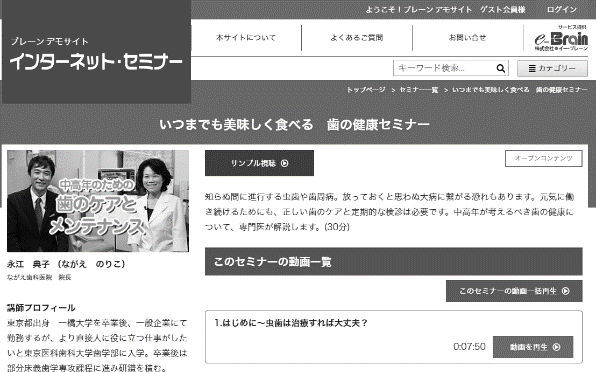 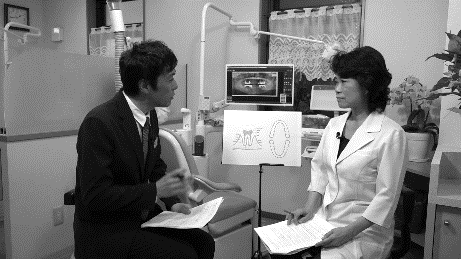 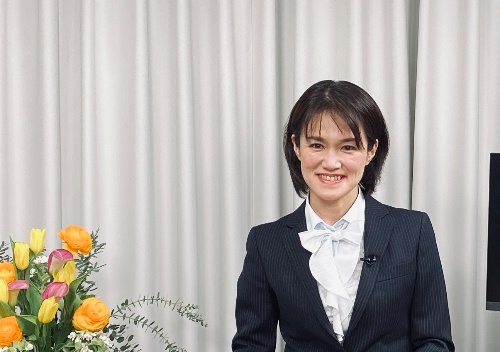 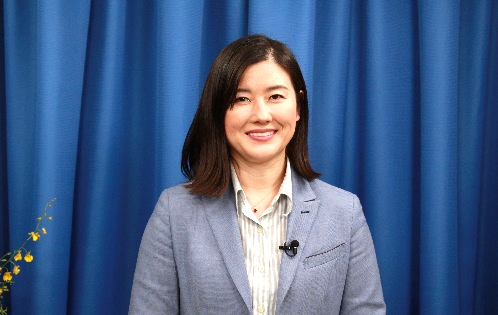 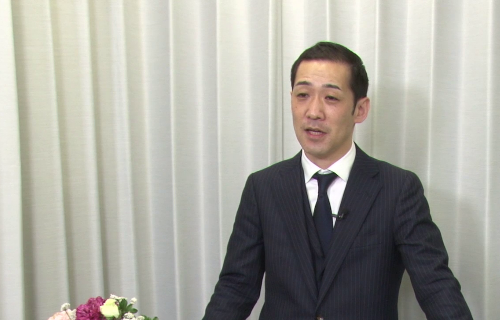 